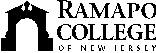 RAMAPO COLLEGE OF NEW JERSEYOffice of Institutional AdvancementPress ReleaseAugust 4, 2021Contact: Angela Daidone		   	201-684-7477adaidon1@ramapo.eduRamapo College’s Berrie Center Seats New Advisory BoardMAHWAH, N.J. -- The Angelica and Russ Berrie Center for Performing and Visual Arts on the Ramapo College of New Jersey campus is pleased to announce the formation of a new community Advisory Board. The purpose of the 10-member Board is to aid the director in realizing the mission of the Center by helping to establish priorities, develop and participate in fundraising initiatives, create goals and execute long-range plans, and evaluate the performance of the Center by engaging in discussions to establish the ongoing philosophy and strategically plan for the future of the Center so that it is well positioned for long-term growth and development.Members of the Advisory Board include Louise Albert, Keith Dawkins, Claudia Esker, Alfred Fredel, Ann LePore, Michelle Myers, Ken Pokrowski, Stan Richmond, Danielle Robertson, and Lisa Campbell (ex officio).For more information about the Berrie Center for the Arts, go to:  www.ramapo.edu/berriecenter  						###Ramapo College of New Jersey is the state’s premier public liberal arts college and is committed to academic excellence through interdisciplinary and experiential learning, and international and intercultural understanding. The College is ranked #1 among New Jersey public institutions by College Choice; is recognized as the state’s top college on the list of Best Disability Schools by Great Value Colleges; was named one of the 50 Most Beautiful College Campuses in America by CondeNast Traveler; and is recognized as a top college by U.S. News & World Report, Kiplinger’s, Princeton Review and Money magazine, among others. Ramapo College is also distinguished as a Career Development College of Distinction by CollegesofDistinction.com, boasts the best campus housing in New Jersey on Niche.com, and is designated a “Military Friendly College” in Victoria Media’s Guide to Military Friendly Schools.Established in 1969, Ramapo College offers bachelor’s degrees in the arts, business, data science, humanities, social sciences and the sciences, as well as in professional studies, which include business, education, nursing and social work. In addition, the College offers courses leading to teacher certification at the elementary and secondary levels, and offers graduate programs leading to master’s degrees in Accounting, Business Administration, Creative Music Technology, Data Science, Educational Technology, Educational Leadership, Nursing, Social Work and Special Education, as well as a post-master’s Doctor of Nursing Practice.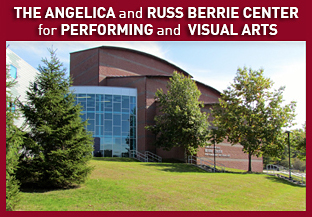 